РОССИЙСКАЯ ФЕДЕРАЦИЯЗАКОНОРЕНБУРГСКОЙ ОБЛАСТИО ГОСУДАРСТВЕННОЙ ПОДДЕРЖКЕ МОЛОДЕЖНЫХИ ДЕТСКИХ ОБЩЕСТВЕННЫХ ОБЪЕДИНЕНИЙ ОРЕНБУРГСКОЙ ОБЛАСТИПринятпостановлениемЗаконодательного СобранияОренбургской областиот 16 февраля 2005 г. N 1925Настоящий Закон определяет общие принципы, содержание и меры государственной поддержки межрегиональных, региональных и местных молодежных и детских общественных объединений Оренбургской области (далее - молодежные и детские объединения).(в ред. Закона Оренбургской области от 06.09.2013 N 1703/511-V-ОЗ)Под государственной поддержкой молодежных и детских объединений в Оренбургской области понимается целенаправленная деятельность органов государственной власти Оренбургской области в целях создания и обеспечения правовых, экономических и организационных условий деятельности таких объединений, направленная на социальное становление, развитие и самореализацию детей и молодежи в общественной жизни, а также для охраны и защиты их прав.Глава I. ОБЩИЕ ПОЛОЖЕНИЯСтатья 1. Отношения, регулируемые настоящим Законом1. Настоящий Закон регулирует отношения, возникающие в связи с установлением и осуществлением органами исполнительной власти Оренбургской области мер государственной поддержки молодежных и детских объединений.Иные отношения, в которые вступают молодежные и детские объединения с органами исполнительной власти Оренбургской области, юридическими и физическими лицами, регулируются соответствующими нормативными правовыми актами Российской Федерации и Оренбургской области.2. Действие настоящего Закона не распространяется:на молодежные и детские коммерческие организации;молодежные и детские религиозные организации;молодежные и студенческие объединения, являющиеся профессиональными союзами;молодежные и детские объединения, учреждаемые либо создаваемые политическими партиями.3. Требования в отношении молодежных и детских объединений, устанавливаемые частью 2 статьи 3 настоящего Закона, не могут служить основанием для ограничения права детей и молодежи на объединение.4. Особенности государственной поддержки российского движения детей и молодежи устанавливаются Федеральным законом "О российском движении детей и молодежи".(часть 4 введена Законом Оренбургской области от 26.10.2022 N 516/190-VII-ОЗ)Статья 2. Принципы государственной поддержки молодежных и детских объединений на территории Оренбургской областиИсходя из основных направлений государственной молодежной политики Российской Федерации и молодежной политики Оренбургской области, государственная поддержка осуществляется в соответствии с принципами:приоритета общих гуманистических и патриотических ценностей в деятельности молодежных и детских объединений;равенства прав на государственную поддержку молодежных и детских объединений, отвечающих требованиям настоящего Закона;признания самостоятельности молодежных и детских объединений и их права на участие в определении мер государственной поддержки;(в ред. Закона Оренбургской области от 29.06.2021 N 2942/808-VI-ОЗ)защиты прав молодежных и детских объединений.(в ред. Закона Оренбургской области от 24.04.2014 N 2254/647-V-ОЗ)Статья 3. Молодежные и детские объединения, являющиеся объектами государственной поддержки1. Государственная поддержка в соответствии с настоящим Законом может оказываться зарегистрированным в установленном законодательством Российской Федерации порядке:межрегиональным, региональным и местным молодежным объединениям граждан в возрасте до 35 лет включительно, объединившихся на основе общности интересов;(в ред. Закона Оренбургской области от 13.05.2021 N 2784/766-VI-ОЗ)межрегиональным, региональным и местным детским объединениям граждан в возрасте до 18 лет и совершеннолетних граждан, объединившихся для осуществления совместной деятельности.(часть 1 в ред. Закона Оренбургской области от 06.09.2013 N 1703/511-V-ОЗ)2. Государственная поддержка молодежных и детских объединений в Оренбургской области осуществляется при соблюдении ими следующих требований:объединение является юридическим лицом и действует не менее одного года с момента его государственной регистрации;объединение осуществляет свою деятельность на постоянной основе;(в ред. Закона Оренбургской области от 13.05.2021 N 2784/766-VI-ОЗ)объединение молодежного или детского объединения в ассоциацию (союз) с другими молодежными или детскими общественными объединениями при сохранении им организационной самостоятельности не может служить основанием для исключения его из числа объектов государственной поддержки.3. Соответствие обращающегося за государственной поддержкой молодежного или детского объединения установленным настоящим Законом требованиям определяется органом исполнительной власти Оренбургской области по реализации государственной молодежной политики.Статья 4. Права молодежных и детских объединенийМолодежные и детские объединения имеют право:готовить доклады Губернатору Оренбургской области, главам муниципальных образований Оренбургской области о положении детей и молодежи, участвовать в обсуждении докладов органов исполнительной власти Оренбургской области по указанным вопросам, а также вносить предложения по реализации государственной молодежной политики;(в ред. Закона Оренбургской области от 02.03.2006 N 3142/543-III-ОЗ)вносить предложения субъектам права законодательной инициативы по изменению законов Оренбургской области и иных нормативных правовых актов, затрагивающих интересы детей и молодежи;участвовать в подготовке и обсуждении проектов государственных программ Оренбургской области, включающих мероприятия в сфере молодежной политики.(в ред. Закона Оренбургской области от 29.06.2021 N 2942/808-VI-ОЗ)Глава II. ОСНОВНЫЕ НАПРАВЛЕНИЯ И ФОРМЫГОСУДАРСТВЕННОЙ ПОДДЕРЖКИ МОЛОДЕЖНЫХ И ДЕТСКИХ ОБЪЕДИНЕНИЙСтатья 5. Информационная, кадровая поддержка молодежных и детских объединений(в ред. Закона Оренбургской области от 24.04.2014 N 2254/647-V-ОЗ)1. Органы исполнительной власти Оренбургской области информируют молодежные и детские объединения о проводимых мероприятиях в области государственной молодежной политики, а также оказывают содействие во взаимодействии их со средствами массовой информации.(в ред. Закона Оренбургской области от 06.09.2013 N 1703/511-V-ОЗ)2. По запросам молодежных и детских объединений орган исполнительной власти Оренбургской области по реализации государственной молодежной политики организует подготовку и переподготовку кадров этих объединений.3. Утратила силу. - Закон Оренбургской области от 24.04.2014 N 2254/647-V-ОЗ.Статья 6. Финансирование мероприятий по поддержке молодежных и детских объединений1. Финансирование мероприятий по поддержке молодежных и детских объединений осуществляется за счет средств, предусматриваемых на реализацию государственных программ Оренбургской области в сфере молодежной политики.(часть 1 в ред. Закона Оренбургской области от 29.06.2021 N 2942/808-VI-ОЗ)2. Орган исполнительной власти Оренбургской области по реализации государственной молодежной политики несет ответственность за правомерность выделения средств молодежным и детским объединениям, осуществляет контроль за обоснованностью их расходования.Статья 7. Государственная поддержка проектов (программ) молодежных и детских объединений1. Меры государственной поддержки молодежных и детских объединений предусматриваются в разделах (подпрограммах) государственных программ Оренбургской области, включающих мероприятия в сфере молодежной политики.(часть 1 в ред. Закона Оренбургской области от 29.06.2021 N 2942/808-VI-ОЗ)2. Решение о государственной поддержке проектов (программ) молодежных и детских объединений принимается органом исполнительной власти Оренбургской области по реализации государственной молодежной политики по результатам конкурса указанных проектов (программ).3. Конкурсный проект (программа) молодежного или детского объединения должен отражать цель, основные задачи, содержание и план реализации данного проекта (программы), финансовые, материальные, кадровые ресурсы и организационные возможности этого объединения по реализации проекта (программы).Глава III. ОРГАНИЗАЦИОННЫЕ ОСНОВЫ ГОСУДАРСТВЕННОЙПОДДЕРЖКИ МОЛОДЕЖНЫХ И ДЕТСКИХ ОБЪЕДИНЕНИЙСтатья 8. Областные органы исполнительной власти, осуществляющие меры государственной поддержки молодежных и детских объединенийОрган исполнительной власти Оренбургской области по реализации государственной молодежной политики осуществляет меры государственной поддержки молодежных и детских объединений.Правительство Оренбургской области поручает органам исполнительной власти Оренбургской области осуществление отдельных мер государственной поддержки молодежных и детских объединений.(в ред. Закона Оренбургской области от 02.03.2006 N 3142/543-III-ОЗ)Статья 9. Полномочия органов местного самоуправления в Оренбургской области по поддержке молодежных и детских объединенийОрганы местного самоуправления вправе осуществлять поддержку молодежных и детских объединений в соответствии с принципами и направлениями, изложенными в настоящем Законе.Статья 10. Областной реестр молодежных и детских объединений, имеющих право на государственную поддержкуОрган исполнительной власти Оренбургской области по реализации государственной молодежной политики формирует и ведет областной реестр молодежных и детских объединений, имеющих право на государственную поддержку.(в ред. Закона Оренбургской области от 06.09.2013 N 1703/511-V-ОЗ)Включение молодежных и детских объединений в указанный областной реестр осуществляется бесплатно в течение месяца после представления ими письменного заявления и документов, подтверждающих соответствие объединений требованиям части 2 статьи 3 настоящего Закона.Статья 11. Ответственность должностных лиц областных органов исполнительной власти и руководителей молодежных и детских объединений за неисполнение и ненадлежащее исполнение настоящего Закона1. Нормативные правовые акты органов государственной власти Оренбургской области, ограничивающие права молодежных и детских объединений либо устанавливающие такой порядок осуществления этих прав, который существенно затрудняет их реализацию, признаются недействительными в установленном законодательством порядке.2. Неисполнение или ненадлежащее исполнение должностными лицами органов государственной власти Оренбургской области своих обязанностей, предусмотренных действующим законодательством, влечет за собой дисциплинарную, административную, уголовную или гражданско-правовую ответственность в соответствии с законодательством Российской Федерации.3. Руководители молодежных и детских объединений, представившие ложные сведения о составе и деятельности объединений в целях получения государственной поддержки, несут ответственность в соответствии с законодательством Российской Федерации и возмещают нанесенный ущерб.Глава IV. ЗАКЛЮЧИТЕЛЬНЫЕ ПОЛОЖЕНИЯСтатья 12. Вступление в силу настоящего ЗаконаНастоящий Закон вступает в силу с 1 января 2005 года.Статья 13. Признание утратившим силуСо дня вступления в силу настоящего Закона признать утратившим силу Закон Оренбургской области от 31 июля 2000 года N 594/147-ОЗ "О государственной поддержке молодежных и детских общественных объединений Оренбургской области" (газета "Южный Урал" от 2 сентября 2000 года - бюллетень Законодательного Собрания области, 2000, девятнадцатое заседание).Глава администрации(губернатор)Оренбургской областиА.А.ЧЕРНЫШЕВг. Оренбург, Дом Советов9 марта 2005 годаN 1925/362-III-ОЗ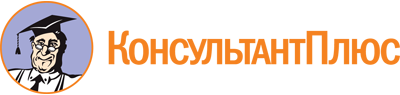 Закон Оренбургской области от 09.03.2005 N 1925/362-III-ОЗ
(ред. от 26.10.2022)
"О государственной поддержке молодежных и детских общественных объединений Оренбургской области"
(принят постановлением Законодательного Собрания Оренбургской области от 16.02.2005 N 1925)Документ предоставлен КонсультантПлюс

www.consultant.ru

Дата сохранения: 24.11.2022
 9 марта 2005 годаN 1925/362-III-ОЗСписок изменяющих документов(в ред. Законов Оренбургской областиот 02.03.2006 N 3142/543-III-ОЗ,от 11.03.2013 N 1360/387-V-ОЗ,от 06.09.2013 N 1703/511-V-ОЗ,от 24.04.2014 N 2254/647-V-ОЗ, от 13.05.2021 N 2784/766-VI-ОЗ,от 29.06.2021 N 2942/808-VI-ОЗ, от 26.10.2022 N 516/190-VII-ОЗ)